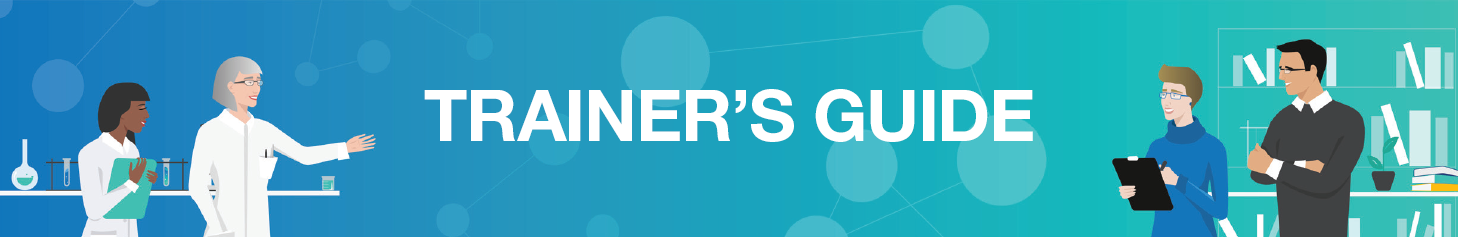 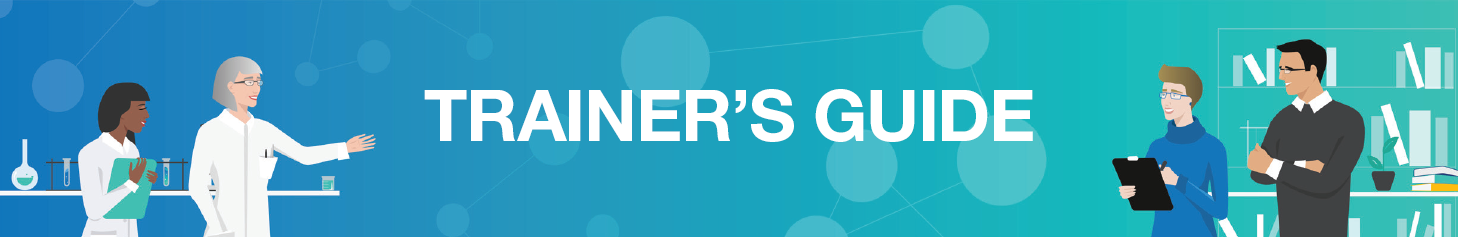 ENY03: Researchers comply with their codes and regulationsGeneral advice for preparing your classThere are different phases of the digital learning path, some of which occur during “class time“, and some of which are to be completed by your students during „private study“. To gain an overview of when you will teach various topics or assign specific tasks, you will need to make a detailed plan before starting. Please note that you need to prepare the phases of the learning paths carefully! Always assign tasks in advance and give an exact due date to make sure that your students are well prepared for “class time” phases.We recommend sending your students an email describing their upcoming workflow outlining all stages from the learning path with tasks and exact due dates. Thus they know what to expect and how to prepare the sessions carefully. Add all information to the  News and Announcements  forum to guide your students through the sessions. Planning the Learning Path StagesNotesYour annotationsInformation Please schedule an exact due date for the tasks in this stage in  News and Announcements .Student Task: memorisingDue Date:Introduce the TopicPlease schedule an exact due date for the tasks in this stage in  News and Announcements .If you want, you can write the first post in the forum so that students are encouraged to follow your example. Check if all your students have posted a case in the forum. Student Task: forum submissionsDue Date:Define the ProblemFor the task in this stage, you must form groups of 2 as the task works best in pairs. If necessary, you can also build a group of 3.  With groups of 3, the task will take more time.Have your students make an appointment with their group to complete the task by using a video communication tool (meeting the data protection standards required in your institution).Student Task: individual online meeting and notesDue Date:Discuss Step 1Schedule a date for the first joint online meeting using your preferred conferencing software. Post the date in  News and Announcements  with sufficient advance notice. Take time to think through the role play beforehand. Student Task: 1st joint online meeting and notesDue Date:Discuss(Preparation)For tasks in this stage, you’ll decide which role will be played by which group. Email your students to inform them of their assigned roles, and ask them to sketch out their role in advance. Set a due date for person Z’s group to post a misconduct case in the forum. Check it! Have your students make appointments with their group to complete the task by using a video communication tool (meeting the data protection standards required in your institution).Student Task: role preparation, individual online meeting and notesPerson Z’s extra: description of a misconduct case as forum submission Due Date:DiscussStep 2Schedule a date for the last joint online meeting using your preferred conferencing software. Post the date in  News and Announcements  with sufficient advance notice. Take time to think through this second role play beforehand.Student Task: 2nd joint online meeting and notesDue Date:Learning JournalAsk your students to answer the questions from the exercise in a text file. Assign a specific due date in  News and Announcements  for this task. Students can submit their file by using the submission button. Give your students individual feedback about their work.Student Task: 5 to 10 sentences in a text fileDue Date: